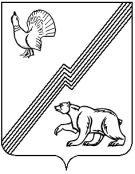 ПРЕДСЕДАТЕЛЬ ДУМЫ ГОРОДА ЮГОРСКАХанты-Мансийского автономного округа-Югры ПОСТАНОВЛЕНИЕот 19 декабря 2018 года                                                                                                                   № 12О внесении изменения в постановление председателя Думы города Югорска от 24.09.2018 № 8 «Об утверждении Положения о порядке получения разрешения на участие муниципальными служащими  Думы  города Югорска, контрольно-счётной палаты города Югорска в управлении некоммерческими организациями в качестве единоличного исполнительного органа или вхождения в состав их коллегиальных органов управленияВ соответствии с Федеральным законом от 30.10.2018 № 382-ФЗ «О внесении изменений в отдельные законодательные акты Российской Федерации»:1. Внести в постановление председателя Думы города Югорска от 24.09.2018 № 8                 «Об утверждении Положения о порядке получения разрешения на участие муниципальными служащими  Думы  города Югорска, контрольно-счётной палаты города Югорска в управлении некоммерческими организациями в качестве единоличного исполнительного органа или вхождения в состав их коллегиальных органов управления» (с изменениями от 30.11.2018        № 11) следующие изменения:в заголовке, пункте 1 постановления, заголовке приложения, приложении к Положению о порядке получения разрешения на участие муниципальными служащими Думы города Югорска, контрольно-счетной палаты города Югорска в управлении некоммерческими организациями в качестве единоличного исполнительного органа или вхождения в состав их коллегиальных органов управления слова «муниципальными служащими» заменить словами «муниципальных служащих».2. Опубликовать постановление в официальном печатном издании города Югорска и разместить на официальном сайте органов местного самоуправления города Югорска.3. Настоящее постановление вступает в силу после его официального опубликования.Председатель Думы города Югорска                                                                          В.А. Климин